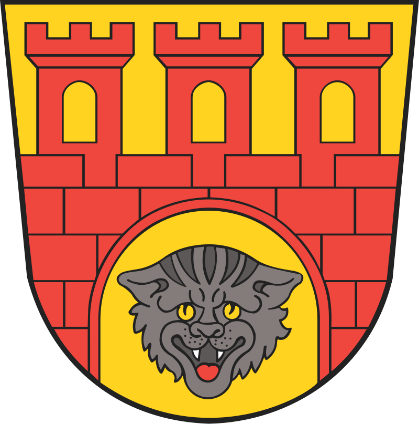 SPRAWOZDANIE ZE WSPÓŁPRACY MIASTA PRUSZKOWA Z ORGANIZACJAMI POZARZĄDOWYMI I PODMIOTAMI, O KTÓRYCH MOWA W ART. 3 UST. 3 USTAWY Z DNIA 24 KWIETNIA 2003 R. O DZIAŁALNOŚCI POŻYTKU PUBLICZNEGO
I O WOLONTARIACIE ZA ROK 2021Spis treści1.	Wstęp	12.	Program współpracy	13.	Cele programu współpracy	24.	Formy współpracy	2a)	współpraca pozafinansowa	2b)	powierzanie i dofinasowanie realizacji zadań publicznych	3c)	dotacje udzielane w trybie pozakonkursowym	85.	Inne działania	9a)	Wdrożenie generatora ofert realizacji zadań publicznych	9b)	Konsultacje programu współpracy na rok 2022	10WstępZgodnie z art. 5a ust. 3 ustawy z dnia 24 kwietnia 2003 roku o działalności pożytku publicznego i o wolontariacie, zwany danej „Ustawą” (t.j. Dz. U. z 2020 r. poz. 1057, ze zm.) organ wykonawczy jednostki samorządu terytorialnego, nie później niż do dnia 31 maja każdego roku, jest obowiązany przedłożyć organowi stanowiącemu jednostki samorządu terytorialnego oraz opublikować w Biuletynie Informacji Publicznej sprawozdanie z realizacji programu współpracy za rok poprzedni.Program współpracyPodmioty prowadzące działalność pożytku publicznego stanowią ważny czynnik w budowaniu społeczeństwa obywatelskiego, głównie dzięki znajomości potrzeb środowiska, w którym działają. Zadanie gminy jakim jest współpraca z organizacjami pozarządowymi jest zadaniem bardzo ważnym, ponieważ rozbudowuje wachlarz korzyści płynących z realizacji różnych form współpracy dla mieszkańców miasta. Zgodnie z zapisami art. 5a Ustawy organ stanowiący jednostki samorządu terytorialnego uchwala, po konsultacjach z organizacjami pozarządowymi oraz podmiotami wymienionymi w art. 3 ust. 3, przeprowadzonych w sposób określony w art. 5 ust. 5, roczny program współpracy z organizacjami pozarządowymi oraz podmiotami wymienionymi w art. 3 ust. 3. Roczny program współpracy jest uchwalany do dnia 30 listopada roku poprzedzającego okres obowiązywania programu.Program współpracy na rok 2021 został przyjęty uchwałą nr XXX.310.2020 Rady Miasta Pruszkowa z dnia 26 listopada 2020 roku. Jego celem głównym było zacieśnienie współpracy jednostki samorządu terytorialnego z organizacjami pozarządowymi działającymi na terenie i na rzecz mieszkańców miasta Pruszkowa. Program współpracy został uchwalony po konsultacjach przeprowadzonych w okresie 23 października – 12 listopada 2020 roku ogłoszonych Zarządzeniem Prezydenta Miasta Pruszkowa nr 221/2020 z dnia 15 października 2020 roku. Celem przeprowadzonych konsultacji z organizacjami pozarządowymi było przedstawienie projektu programu współpracy, zebranie opinii i uwag zainteresowanych podmiotów w zakresie konsultowanego dokumentu oraz tworzenie dialogu obywatelskiego, przy zapewnieniu, że głos przedstawicieli organizacji pozarządowych jest ważny w kontekście rozwoju miasta. Uwagi do projektu programu zgłaszać można było drogą elektroniczną lub telefonicznie.Cele programu współpracyCele programu współpracy na 2021 rok zakładały:zwiększenie wpływu lokalnych organizacji pozarządowych na kreowanie polityki społecznej miasta,realizację zapisów Strategii Rozwoju Pruszkowa do roku 2020 oraz uwzględnienie zapisów projektu Strategii Rozwoju Miasta Pruszkowa na lata 2021-2030,realizację zapisów strategii integracji i rozwiązywanie problemów społecznych miasta Pruszkowa,tworzenie warunków do zwiększenia aktywności społecznej mieszkańców miasta,umocnienie lokalnych działań i ugruntowanie pozycji organizacji pozarządowych w działaniach na rzecz społeczeństwa obywatelskiego,zwiększenie udziału mieszkańców w rozwiązywaniu lokalnych problemów,zwiększenie skuteczności i efektywności działań w sferze zadań publicznych,wzmocnienie pozycji organizacji pozarządowych i zapewnienie im równości z innym podmiotami.Formy współpracyWspółpraca Miasta Pruszkowa z organizacjami pozarządowymi ma charakter:pozafinansowy/instytucjonalny, finansowy - powierzanie i dofinansowanie realizacji zadań publicznych,finansowy - dotacje udzielane w trybie pozakonkursowym.Podobnie jak w roku 2020 również w roku 2021, liczba działań zrealizowanych przez JST i NGO z uwagi na ograniczenia pandemiczne, została ograniczona. współpraca pozafinansowaPozafinansowy charakter współpracy Miasta Pruszkowa z organizacjami pozarządowymi to przede wszystkim możliwość nieodpłatnego korzystania z przestrzeni lokalowych znajdujących się w „Przystanku Pruszków” (w okresie pandemii częściowo ograniczona), jak również wymiana informacji dotyczących różnych form pozyskiwania środków finansowych. Przedstawiciele organizacji pozarządowych mają również możliwość uczestniczenia w różnych zespołach doradczych powoływanych przez Prezydenta Miasta Pruszkowa, np. w Komisji Rewitalizacji, Społecznej Radzie ds. konsultacji z mieszkańcami miasta Pruszkowa czy w Zespole ds. współpracy Miasta Pruszkowa z organizacjami pozarządowymi, który odpowiada za tworzenie Programu współpracy na kolejne lata. Wspieranie organizacji pozarządowych w 2021 roku w Pruszkowie było realizowane również poprzez wsparcie instytucjonalne oraz szkoleniowo-doradcze. Dedykowani do współpracy z organizacjami pozarządowymi pracownicy Urzędu Miasta Pruszkowa oraz Miejskiego Ośrodka Pomocy Społecznej pomagali przedstawicielom organizacji pozarządowych na etapie przygotowywania i rozliczania ofert, wypełniania wniosków o dotacje, czy dofinansowanie. Informowali ich również o możliwość pozyskiwania funduszy z innych źródeł, tj. programów rządowych, wojewódzkich czy korporacyjnych. Ponadto organizacjom pozarządowym działającym na terenie Pruszkowa Urząd Miasta może zapewnić wsparcie informacyjno-promocyjne poprzez dostęp do wszelkich narzędzi, jakimi sam dysponuje, w szczególności do strony internetowej miasta www.pruszkow.pl, portali społecznościowych, tablic ogłoszeń czy materiałów promocyjnych.powierzanie i dofinasowanie realizacji zadań publicznychFinansowy charakter współpracy Miasta Pruszkowa odbywa się na zasadzie powierzenia realizacji zadania publicznego (wraz z udzieleniem dotacji na sfinansowanie jego realizacji) lub na zasadzie wsparcia realizacji zadania publicznego (wraz z udzieleniem dotacji na dofinansowanie jego realizacji). Zlecenie realizacji zadań publicznych odbywa się:w trybie otwartych konkursów ofert zgodnie z art. 13 ustawy z dnia 24 kwietnia 2003 r. o działalności pożytku publicznego i o wolontariacie (t.j. Dz.U. z 2020 r., poz. 1057 ze zm.), w trybie otwartych konkursów ofert z zakresu świadczeń zdrowotnych realizowanych przez podmioty lecznicze określone w art. 4 ust. 1 ustawy z dnia 15 kwietnia 2011 r. o działalności leczniczej, w trybie otwartych konkursów ofert na zasadach określonych w Uchwale Nr XXX/274/2013 Rady Miejskiej w Pruszkowie z dnia 14 lutego 2013 w sprawie określenia warunków tworzenia oraz trybu finansowania zadań z zakresu sprzyjania rozwojowi sportu na terenie Miasta Pruszkowa,w trybie pozakonkursowym tzn. z pominięciem otwartego konkursu ofert (na podstawie art. 19a ww. Ustawy, tzw. „mały grant”).Tabela 1. Lista konkursów na realizację zadań publicznych do realizacji w roku 2021 ogłoszonych przez Prezydenta Miasta Pruszkowa.Źródło: opracowanie własneTabela 2. Zestawienie zadań dofinansowanych w trybie konkursowym w roku 2021.Źródło: opracowanie własnedotacje udzielane w trybie pozakonkursowymZlecenie realizacji zadań publicznych w trybie pozakonkursowym odbywa się z pominięciem otwartego konkursu ofert zgodnie z art. 19a Ustawy (tzw. „mały grant”). Zadania powinny być zrealizowane w okresie do 90 dni. Maksymalna kwota dotacji wynosi 10.000 zł. Jedna organizacja może otrzymać maksymalnie 20.000 zł dofinansowania w roku kalendarzowym.Tabela 3. Zestawienie zadań dofinansowanych w trybie pozakonkursowym w roku 2021. Źródło: opracowanie własneInne działania Wdrożenie generatora ofert realizacji zadań publicznychW II kwartale 2021 roku Wydział Inicjatyw Społecznych UM Pruszkowa przeprowadził analizę rynkową możliwości wdrożenia systemu elektronicznej obsługi ofert realizacji zadań publicznych. Wybrano ofertę generatora „eNGO” Stowarzyszenia Wspierania Inicjatyw Gospodarczych DELTA PARTNER z Cieszyna. Umowa zawarta w lipcu obowiązywać będzie do 31 lipca 2023 roku, z możliwością przedłużenia.Użycie tej platformy dla organizacji pozarządowych upraszcza proces składania ofert, w szczególności wykonywania obliczeń i eliminuje w znaczący sposób ilość błędów popełnianych w poprzednich latach. Dla jednostki samorządu terytorialnego upraszcza procesy przygotowania konkursów i ich przeprowadzenia, kontroli realizacji zadań publicznych oraz komunikacji pomiędzy zleceniodawcą i zleceniobiorcami.Od stycznia 2022 roku oferty realizacji zadań publicznych w trybie konkursowym oraz pozakonkursowym opracowywane są z użyciem generatora ofert eNGO.Konsultacje programu współpracy na rok 2022Zarządzeniem nr 241/2021 Prezydent Miasta Pruszkowa w dniu 05 października 2021 r. powołał zespół ds. współpracy Miasta Pruszkowa z organizacjami pozarządowymi oraz podmiotami, o których mowa w art. 3 ust. 3 ww. ustawy (w skład którego weszli przedstawiciele: Urzędu Miasta Pruszkowa, Miejskiego Ośrodka Pomocy Społecznej, Rady Miasta Pruszkowa, a także przedstawiciele organizacji pozarządowych działających w Pruszkowie). Zespół przeprowadził dwa zebrania plenarne, spotkanie z przedstawicielami NGO oraz konsultacje z organizacjami pozarządowymi (w trybie ustawowym), które odbyły się w okresie 19 października – 08 listopada 2021 roku. Program współpracy na rok 2022 został przyjęty przez Radę Miasta Pruszkowa w dniu 25 listopada 2021 roku (Uchwała nr XLVIII.478.2021).Paweł MakuchPrezydent Miasta PruszkowaPruszków, 11.05.2022 r.Tytuł konkursuData ogłoszenia /ZarządzenieData rozstrzygnięcia/ZarządzenieKwota środków przeznaczona na konkursProwadzenie opiekuńczych i specjalistycznych placówek wsparcia dziennego na terenie miasta Pruszkowa26.11.2020245/202028.12.2020263/2020445.000,00 złRehabilitacyjne programy wspierania lokalnego systemu rozwiązywania problemów alkoholowych w zakresie zdrowego i trzeźwego stylu życia26.11.2020245/202028.12.2020263/202075.000,00 złRealizacja programów zdrowotnych w zakresie psychoterapii oraz udzielanych indywidualnych świadczeń zapobiegawczo - leczniczych i rehabilitacyjnych osobom uzależnionym od alkoholu i członkom ich rodzin26.11.2020245/202028.12.2020263/202084.392,00 złEkologia i ochrona zwierząt oraz ochrona dziedzictwa przyrodniczego30.11.2020247/202005.01.20213/2021260.000,00 złWsparcie w 2021 roku realizacji zadania publicznego w obszarze kultury, sztuki, ochrony dóbr kultury i dziedzictwa narodowego31.12.2020269/202002.02.202133/2021Konkurs unieważniony43.600,00 złWsparcie w 2021 roku realizacji zadania publicznego w obszarze kultury, sztuki, ochrony dóbr kultury i dziedzictwa narodowego02.02.202134/202105.03.202162/202143.600,00 złWsparcie realizacji zadań publicznych w obszarze wspierania i upowszechniania kultury fizycznej i sportu w 2021 roku30.12.2020266/202022.02.202152/2021860.655,00 złRealizacja zadań publicznych z zakresu zdrowia publicznego w obszarze edukacji zdrowotnej dla różnych grup społecznych realizowanych w 2021 r:15.06.2021146/202124.06.2021155/2021100.000,00 złRealizacja zadań publicznych z zakresu zdrowia publicznego w obszarze edukacji zdrowotnej dla różnych grup społecznych realizowanych w 2021 r.11.03.202171/202129.03.202189/202149.968,00 złWsparcie finansowe projektów służących rozwojowi sportu na terenie Miasta Pruszkowa, realizowanych w 2021 r.19.01.202113/202122.02.202151/2021821.546,25 złOferentTytułZakres zadaniaDofinansowanieTowarzystwo Przyjaciół Dzieci Mazowieckiego Oddziału WojewódzkiegoProwadzenie opiekuńczych i specjalistycznych placówek wsparcia dziennego na terenie miasta Pruszkowaprofilaktyki i rozwiązywania problemów alkoholowych445.000 złPruszkowskie Stowarzyszenie Rodzin Abstynenckich Rehabilitacyjne programy wspierania lokalnego systemu rozwiązywania problemów alkoholowych w zakresie zdrowego i trzeźwego stylu życiaprofilaktyki i rozwiązywania problemów alkoholowych75.000 złSP ZOZPoradnia Terapii Uzależnień ul. Drzymały 9/2 w PruszkowieRealizacja programów zdrowotnych w zakresie psychoterapii oraz udzielanych indywidualnych świadczeń zapobiegawczo - leczniczych i rehabilitacyjnych osobom uzależnionym od alkoholu i członkom ich rodzinprofilaktyki i rozwiązywania problemów alkoholowych30.360 złMazowieckie Specjalistyczne CentrumZdrowia im. prof. Jana Mazurkiewicza05-802 Pruszków Realizacja programów zdrowotnych w zakresie psychoterapii oraz udzielanych indywidualnych świadczeń zapobiegawczo - leczniczych i rehabilitacyjnych osobom uzależnionym od alkoholu i członkom ich rodzinprofilaktyki i rozwiązywania problemów alkoholowych54.032 złPruszkowskie Stowarzyszenie 
na Rzecz ZwierzątZapewnieni opieki bezdomnym zwierzętom, wolnożyjącym kotom oraz zapobieganiu bezdomności zwierząt260.000 złStowarzyszenie PruszkowiankaEdukacja muzyczna mieszkańców Pruszkowakultury, sztuki, ochrony dóbr kultury i dziedzictwa narodowego43.600 złEdukacja zdrowotna dla różnych grup społecznychEdukacja zdrowotna dla różnych grup społecznychEdukacja zdrowotna dla różnych grup społecznychEdukacja zdrowotna dla różnych grup społecznychEnglish CREDO Al. Wilanowska 9a/15,02-765 WarszawaRealizacja rekomendowanego programu profilaktycznego „Apteczka pierwszej pomocy emocjonalnej” w czasie akcji „Lato w mieście”10 000 złStowarzyszenie Epsilon Plus  ul. Łukasińskiego 4743-300 Bielsko Biała Systemowe działania na rzecz prewencji zachowań problemowych dzieci w oparciu o rekomendowany program profilaktyczny „Epsilon” 65 000 złWydawnictwo POZYTYWNA DYSCYPLINA s.c. J. R. BaranowscyPrzeprowadzenie warsztatów rozwijających umiejętności wychowawcze dla rodziców oraz nauczycieli w oparciu o autorski program edukacyjny „Pozytywna dyscyplina”25 000 złPOZYTYWNA EDUKACJAElżbieta Nerwińska Sochaczewska 31b01-327 WarszawaPrzeprowadzenie szkolenia dla nauczycieli do realizacji programu profilaktycznego p.n. „Przyjaciele Zippiego”14.000 złVESTER Elżbieta Milczarek 05-824 Grodzisk Mazowiecki, ul. Wileńska 9Przeprowadzenie szkolenia dla nauczycieli do realizacji programu profilaktycznego p.n. „Apteczka Pierwszej Pomocy Emocjonalnej”14.000 złFUNDACJA POZYTYWNEJ EDUKACJI ul. Rynek 60, 50-116 WrocławPrzeprowadzenie szkolenia dla nauczycieli do realizacji programu profilaktycznego p.n. „Unplugged”8.000 złWydawnictwo POZYTYWNA DYSCYPLINA s.c. J. R. Baranowscyul. Ledóchowskiej 12, 05-822 MilanówekPrzeprowadzenie warsztatów rozwijających umiejętności wychowawcze dla rodziców p.n. „Pozytywna dyscyplina”13.968 złWsparcie realizacji zadań publicznych w obszarze wspierania i upowszechniania kultury fizycznej i sportu poprzez szkolenie dzieci i młodzieży, mieszkańców Pruszkowa z rocznika 2002 i młodsi w różnych dyscyplinach sportuWsparcie realizacji zadań publicznych w obszarze wspierania i upowszechniania kultury fizycznej i sportu poprzez szkolenie dzieci i młodzieży, mieszkańców Pruszkowa z rocznika 2002 i młodsi w różnych dyscyplinach sportuWsparcie realizacji zadań publicznych w obszarze wspierania i upowszechniania kultury fizycznej i sportu poprzez szkolenie dzieci i młodzieży, mieszkańców Pruszkowa z rocznika 2002 i młodsi w różnych dyscyplinach sportuWsparcie realizacji zadań publicznych w obszarze wspierania i upowszechniania kultury fizycznej i sportu poprzez szkolenie dzieci i młodzieży, mieszkańców Pruszkowa z rocznika 2002 i młodsi w różnych dyscyplinach sportuUczniowski Klub Sportowy Czerwone Smoki ToshiJudo i jujitsu 6 500,00 zł Uczniowski Klub Sportowy Top Dancetaniec sportowy 25 000,00 zł UCZNIOWSKI KLUB SPORTOWY "BUDOWLANKA"  W PRUSZKOWIEpiłka nożna 12 000,00 zł Uczniowski Klub Sportowy Ulisses TeamJudo i jujitsu 4 000,00 zł Międzyszkolny Klub Sportowy Pruszkówkoszykówka chłopców 111 000,00 zł Międzyszkolny Klub Sportowy Pruszkówkoszykówka dziewcząt 22 255,00 zł Międzyszkolny Klub Sportowy Pruszkówakrobatyka sportowa 14 200,00 zł Międzyszkolny Klub Sportowy Pruszkówsiatkówka dziewcząt 25 000,00 zł Uczniowski Klub Sportowy Gladiatorzyrolki 7 100,00 zł MIEJSKI KLUB SPORTOWY ZNICZpiłka nożna 464 000,00 zł Uczniowski Klub Sportowy KATAjudo 22 200,00 zł MIEJSKI KLUB SPORTOWY ZNICZpiłka ręczna dziewcząt 26 000,00 zł Uczniowski Klub Sportowy "KAPRY-ARMEXIM PRUSZKÓW”pływanie 75 000,00 zł Karate Klub Pruszkówkarate 46 400,00 zł Wsparcie finansowe projektów służących rozwojowi sportu na terenie Miasta Pruszkowa, realizowanych w 2021 rokuWsparcie finansowe projektów służących rozwojowi sportu na terenie Miasta Pruszkowa, realizowanych w 2021 rokuWsparcie finansowe projektów służących rozwojowi sportu na terenie Miasta Pruszkowa, realizowanych w 2021 rokuWsparcie finansowe projektów służących rozwojowi sportu na terenie Miasta Pruszkowa, realizowanych w 2021 rokuUczniowski Klub Sportowy KAPRY-ARMEXIM Pruszkówpływanie10.000,00 złMiędzyszkolny Klub Sportowy Pruszkówkoszykówka130.000,00 złMiejski Klub Sportowy „ZNICZ” w Pruszkowiepiłka nożna362.000,00 złMiejski Klub Sportowy „ZNICZ BASKET”koszykówka281.546,25 złKarate Klub Pruszkówkarate38.000,00 złOferentTytułZakres zadaniaDofinansowanieMKS PruszkówUdział zespołów młodzieżowych w turniejachWspieranie i upowszechnianie kultury fizycznej 10 000,00 zł UKS Top DanceTOP DANCE CUP 2021Wspieranie i upowszechnianie kultury fizycznej 10 000,00 zł KAPRY-ArmeximRodzinny piknik na sportowo - wracamy do aktywnościWspieranie i upowszechnianie kultury fizycznej 5 200,00 zł Stowarzyszenie Ruchu i Dobrego SamopoczuciaPruszków się wspinaWspieranie i upowszechnianie kultury fizycznej 10 000,00 zł UKS Top DanceTOP DANCE OPEN 2021Wspieranie i upowszechnianie kultury fizycznej 10 000,00 zł Młode Wilki Volley PruszkówPromocja siatkówki wśród mieszkańców PruszkowaWspieranie i upowszechnianie kultury fizycznej 9 000,00 zł Stowarzyszenie Moja OstojaMOJA RODZINNA OSTOJA - Drugi Festyn rodzinny na Ostoi w PruszkowieWspieranie i upowszechnianie kultury fizycznej 10 000,00 zł MKS PruszkówIII Memoriał Krzysztofa ŻolikaWspieranie i upowszechnianie kultury fizycznej 10 000,00 zł Karate Klub PruszkówPruszkowskie Mikołajki KarateWspieranie i upowszechnianie kultury fizycznej 4 977,75 zł Chorągiew ZHPObóz pod namiotami w OlchowcuTurystyka i krajoznawstwo 5 000,00 zł Forum PruszkówPruszkowska Masa RowerowaTurystyka i krajoznawstwo 10 000,00 zł Chorągiew ZHPPoznajmy się !Turystyka i krajoznawstwo 9 000,00 zł Onko TeamW zdrowym ciele szczęśliwy człowiekOchrona i promocja zdrowia 4 460,00 zł Fundacja Pokolenia-PokoleniomCeramika z PruszkowaKultura i ochrona dziedzictwa 10 000,00 zł Fundacja MUZARTHistoria PruszkowaKultura i ochrona dziedzictwa 10 000,00 zł Stowarzyszenie Epsilon PlusProgram Profilaktyczno-Wychowawczy Epsilon - systemowe działania na rzecz prewencji zachowań problemowych dzieci realizowane w oparciu o autorski rekomendowany program profilaktycznyOchrona i promocja zdrowia10 000,00 zł